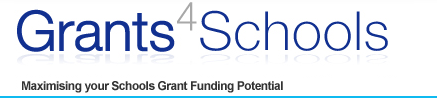 Funding for Projects that Encourage Learning from the Land (UK)New Funding Opportunities Funding for Maths Enrichment and Enhancement Activities in Schools (UK)The Royal Institution (Ri) is offering UK state schools grants of up to £500 to host a maths Enrichment and Enhancement activity for their teachers and students. Funded by the Clothworkers’ Foundation, the scheme is designed to integrate maths-related activities (such as shows, talks and workshops) into school practice and to support teachers’ professional development.Successful applicants will receive £500 towards any maths-related activity listed on the STEM Directory https://www.stem.org.uk/enrichment/stem-directory as long as the activity takes place between January and July 2019.This year, successful applicants will also have the opportunity to host a Royal Institution Science in Schools day at their school, fully funded by the Ri.Eligible state-funded schools, academies and FE colleges must apply by the closing date: Friday 12 October 2018. Applicants will hear whether they have been successful or not by Friday 26 October 2018.For more information and to apply, visit the Ri website http://www.rigb.org/education/stem-grants or email stemgrants@ri.ac.ukUseful Links:Application GuidanceApply Onlinehttp://www.rigb.org/education/stem-grants New Connecting Classrooms Through Global Learning Programme Launched (UK)The British Council in partnership with the Department for International Development has launched a new funding programme to enable UK schools to work with partner schools overseas focusing on global themes.  The Connecting Classrooms through Global learning programme provides grants to clusters of schools or one-to-one school partnership.Clusters of Schools can apply for grants of up to £35,000 to support a wide range of global learning activities, including training for teachers and supply cover, reciprocal visits to international partners schools, and hosting community events. One-to-one school partnerships can apply for grants of up to £3,000 to cover the cost of one teacher to travel to a partner school. The grant is used to cover the cost of one teacher travelling to the UK from overseas and one teacher travelling from the UK to the other country.Cluster applications will also be favoured over one-to-one partnership applications in the first instance.There are no application deadlines; and applications can be submitted at any time.Useful Links:Application FormsApplication Guidancehttps://schoolsonline.britishcouncil.org/about-programmes/connecting-classrooms Funding for Cultural and Educational Links with Japan (UK)The Great Britain Sasakawa Foundation has announced that the next applications deadline for its grants making programme is the 15th December 2018.Through its grant making programme cultural organisations, universities and schools; etc that wish to develop links with Japan and Japanese schools are able to apply for funding. The Foundation's grants average £1,500 to £2,000 and do not normally exceed £5,000-£6,000 for larger-scale projects.Grants are available to support the study of the Japanese language and culture, School, Education and Youth exchanges.In the past the Foundation has made grants towards visits between the UK and Japan by teachers and young people and the teaching and development of Japanese language and cultural studies in schools.Organisations that have successfully applied to the Foundation include:Hessle High School and Sixth Form College which received a grant of £3,000 to visit to Japan to create curriculum on Japan in Key Stage 3 Geography lessons.Truro College which received a grant of £2,000 for a football exchange programme with Tokai Daigo High School in Japan.The Boston & Hakusan City Exchange Programme received a grant of £3,500 for an exchange programme between school children from Boston and Hakusan City.Campion School received a grant of £2,000 to support a school trip to Tokyo for students of Japanese.Escomb Primary School received a grant of £3,000 for an exchange visit with Ogawara Minami Elementary SchoolUseful Links:Application Formhttp://www.gbsf.org.uk/ The Classical Association Grants (UK)The Classical Association (CA), which awards grants to support classical projects and conferences has announced that the next closing date for applications is the 1st December 2018.The Association will consider applications for summer schools and to institutions offering courses in Greek, Latin and classical civilisation; and bursaries for teachers attending courses abroad to support their professional development. The Association will also support school teaching and outreach work such as Greek and Latin reading competitions, regional Greek/Roman days and school conferences; etc. The Grants Committee meets four times a year to make awards for up to £2,000.Applications which exceed this amount are passed to Council for decision. Schools and other organisations that are applying for more than £2,000, must submit their application in time for either the March or September deadlines.http://www.classicalassociation.org/grants.html Aviva Community Fund Re-opens for Applications (UK)The Aviva Community Fund has re-opened for applications. Community organisations and schools are able to apply for funding of up to £25,000 to support projects falling into one of the following three categories:Environment;Health and Wellbeing;Skills for Life.There are four funding levels:Up to £1,000 (400 awards)Up to £5,000 (78 awards)Up to £10,000 (44 awards)Up to £25,000 (16 awards)Applicants will need support from their community for their application in the form of votes and the most voted for applications will go through to the final to be judged. Every finalist in the £5,000, £10,000 or £25,000 funding levels that does not win an award will receive £500. All projects also have the chance to raise more money for their project through a crowdfunding campaign that will run in parallel with their Aviva Community Fund campaign.The fund is open to individuals, schools and not-for-profit organisations meeting the Eligibility Criteria. Applicants under the age of 18 (but over 13 as at 14th August 2018) can submit an entry to the Awards but must provide the consent of an appropriate adult associated with the project they are entering. Projects funded in the last round included:Urmston Hockey Club - Health and wellbeing / up to £1,000 category: The funding will buy a new junior goalkeeping kit and equipment for the junior sectionBalfour Primary School, Brighton – Skills for Life £1,001 - £5,000 category: Funding to improve the Foundation Stage Outdoor Learning EnvironmentThe Lost Arc CIC, Rhyader –  Community Support £5,001 - £10,000 category: Funding to build a pizza oven for this community performance venue, arts centre and cafeThe closing date for applications is midday on 9th October 2018.Useful Links:Project Submission GuidePast WinnersThe Aviva Community Fund In Actionhttps://community-fund.aviva.co.uk/voting/campaign/getinvolved Grants of up to £15,000 Available for Projects that Engage the Public with the Sciences (UK)The Science & Technology Facilities Council’s (STFC) Spark Awards fund high quality programmes of novel public engagement that inspire and involve target audiences with stories of STFC science and technology. Funded activities will clearly focus around the remit of the STFC science programme (astronomy, solar and planetary science, particle physics, particle astrophysics, cosmology, nuclear physics and accelerator science) or clearly and demonstrably align to the science and technology work of STFC’s national and international laboratories and facilities. In particular, the STFC want to encourage applications that:Encourage and support novel, high-quality public engagement activities that highlight STFC’s science and technology
 Introduce STFC science and technology to new audiences
 Highlight the achievements of STFC science and technology, demonstrating the excitement of research and the value of STEM to the UKApplicants should clearly explain how their Spark Award furthers the aims of the STFC Public Engagement Strategy. Applications that highlight the social, ethical, and economic benefits of research are welcomed. Applicants are encouraged to propose novel or innovative approaches towards engagement as part of their Spark Award, as long as these are demonstrably well-planned. Almost anyone can apply for a Spark Award, including grant funded researchers, STFC scientists and engineers, facility users, schools, museums, science communicators, and amateur astronomy groups. The Awards open on Monday 10th September 2018 and the deadline to apply is 4pm, 25th October 2018.https://stfc.ukri.org/public-engagement/public-engagement-grants/pe-funding-opportunities/stfc-public-engagement-spark-awards/ Grants of up to £30,000 Available to Support Disadvantaged and Neglected Children (UK)Not for profit organisations such as schools; registered charities; voluntary organisations; churches; and community interest groups; etc. can apply for grants of up to £10,000 per year for up to 3 years for projects that help children and young people overcome the effects of illness, distress, abuse or neglect; disability; behavioural or psychological difficulties; and poverty and deprivation.Projects supported in the past include:Trewirgie Junior School which received a grant of £9,760 to provide after school sailing sessions to disadvantage children aged 7-11;Corley Special School in Coventry which received a grant of £6,000 to provide lunchtime horse riding sessions for children with disabilities; andHorton Park Primary School which received a grant of £10,000 to deliver a series of holiday activities for young people.The closing date for applications is the 2nd December 2018. Useful Links:Apply for a Grant - A-Z GuidanceApply for a Grant - FAQOnline Application Formhttp://www.bbc.co.uk/programmes/articles/4fJVTzz5QmQx5rx0S4NVg0Q/small-grants Funding Available to Bring Fibre Broadband to Remote Communities with a School (UK)As part of its commitment to make fibre broadband available throughout the UK, BT has made available a £2 million grants scheme for communities with an Ofsted registered school. The Community Fibre Partnerships programme is aimed at the final 5% of the UK not covered by fibre broadband rollout plans.Through the programme communities can apply for a match-funded grant of up to £30,000 toward the cost of their new fibre infrastructure, if that new infrastructure could also serve their local school.To access the grant scheme, communities need to register their interest in having a community fibre partnership. The scheme will provide 50% towards the cost of installing fibre broadband. The community will need to raise the additional 50%. In order to achieve this BT has teamed up with the Crowdfunding website "Spacehive", where communities can post their fibre broadband project to raise donations towards the costs involved.Applications can be made at any time until the £2 million has been allocated.https://communityfibre.openreach.co.uk/schools Free Trees for Community Groups and Schools (UK)The Woodland Trust has announced that it has thousands of free tree packs available to community groups and schools. The trees are available for planting on an area that is accessible to the public so that it can be used and enjoyed by others. If applying as a school, trees should be planted on either the school grounds, land the school has arranged regular access to or in an area that is publicly accessible. Applications for a tree pack for a community group need to:State that the land is accessible to the publicMake sure the local community is aware of the plans to plant and is happy for the project to go aheadBe applying for up to 420 trees in each application cycle or season. There are two delivery periods per year in November and March, when the trees are dormant and perfect for planting. Applications are currently being accepted for trees to be delivered in March 2019. Past recipients include:Community Garden and Allotment in Barry.South Glamorgan and Bellsquarry Primary School.Livingston where pupils have planted dozens of apple trees to create a community orchard in Bellsquarry Wood. Useful Links: FAQs http://www.woodlandtrust.org.uk/plant-trees/free-trees/B&Q Waste Donation Scheme (UK)DIY store B&Q operates a community re-use scheme through all its branches across the UK. The scheme donates unsellable products and materials for re-use by local schools, other educational institutions and community groups, for the benefit of the local community and the environment.All items are donated on the understanding that they will be re-used or disposed of responsibly if they are not used. Eligible groups include: Schools and colleges; Child minders, playgroups and nurseries; Allotment associations, community gardening projects; Youth groups including scouts, guides and cadets; Registered charities; Hospices; Conservation groups including The Conservation Volunteers and Forest Schools; Community projects organised by local churches and other religious groups; Women's Institute, Lions Clubs, Rotary, Townswomen Guilds; Royal British Legion; Adult education projects, University of the Third Age and other local community groups.B&Q also works with Community Repaint, a network of schemes that collects any surplus, re-usable paint and redistributes it within their communities to individuals and families on low income, charities and community groups.For more information, please contact your local store directly and speak to a duty manager.https://www.diy.com/corporate/community/waste-donation/ Greggs Foundation Breakfast Club Grants (England, Scotland & Wales)The Greggs Foundation currently supports 380 breakfast clubs throughout England, Scotland and Wales. Schools that are interested in applying for funding to open a breakfast club at their school must be able to show that at least 40% of your pupils qualify for free school meals and that the school serves a disadvantaged community. School should able to attract adult volunteers to help run the scheme and attendance at the club must be free for all pupils.The Foundation uses the grants to support breakfast clubs through an initial start-up grant for equipment such as chest freezers to store food items or toys and activities for the club. Greggs Foundation also makes a payment each term towards other food items and Greggs plc donates bread from the nearest shop.Recently set up breakfast clubs include:"clubs" at Hillside Community Primary School, in Skelmersdale which received funding of £600 for its breakfast club which around 45 young people attend each day.Swalwell Primary School, in Gateshead where nearly 50% of school children are entitle to free meals received a grant of £1,100.Although applications can be made at any time, there is currently a waiting list for funding whilst new sponsorship partners are being identified.Useful Links:Apply Onlinehttps://www.greggsfoundation.org.uk/breakfast-clubs New £30 Million Fund Launched to Increase High Quality Nursery Provision in Disadvantaged Areas (England)The Government has announced a new £30 million fund to create more school-based nursery places for disadvantaged children.  The aim of the fund is to provide high quality nursery provision in disadvantaged area of England.   Nursery places must be targeted at disadvantaged children.The fund is open to applications from primary schools, infant schools, and all-through schools, either with or without existing nursery provision.   Independent schools and maintained nursery schools are not eligible to apply. The funding is being provided through the Department for Education’s School Nurseries Capital Fund (SNCF). When considering which projects to put forward in an application, the school(s), organisation(s), and local authority involved in developing a project should note the following:as part of their bid, local authorities may submit applications for new build nurseries (including modular/temporary buildings) or extensions, refurbishments or 6 conversions of surplus school capacity, or existing buildings including creating kitchen facilitiesinformation and communication technology (ICT) hardware or software, fixtures, fittings and equipment (FF&E), and ICT infrastructure (cabling, wireless and switching) are eligible if they form part of a new build project. For details, please refer to the published guidelines within the Generic Design Brief.The department is encouraging schools, academies, multi-academy trusts, educational institutions, charities or any other interested organisations to work closely with each other and in partnership with their local authorities to develop an application.The application form will be published on the 24th September and the closing date for applications is the 22nd November 2018. Useful Links:Application Guidancehttps://www.gov.uk/guidance/school-nurseries-capital-fund YHA Educational Support Programme Re-Opens for Applications (England & Wales)The Youth Hostel Associations (YHA), which is a registered charity with a clear mission "To help all, especially young people of limited means, to a greater knowledge, love and care of the countryside, has announced that its Educational Breaks Programmed has re-opened for applications. Through the Educational Breaks Programmed schools, registered charities, community and voluntary organizations can receive a 50% discount on residential breaks for up to 10 individuals where members of the group are eligible for pupil premium and where children and young people (aged 8-18) face additional social challenges. The YHA is particularly keen to support groups of young people who have not undertaken a residential activity previously.  Applications are currently being accepted for breaks between the 1st September 2018 and the 28th February 2019.Useful Links:Application Guidance Noteshttps://groups.yha.org.uk/educational-support-programme Free Football Kit and Equipment for Primary Schools (England and Wales)Teachers who are teaching pupils aged 5-11 years old in primary schools in England and Wales have the opportunity to apply for free resources through the Premier League Primary Stars programme being run in partnership with Nike and delivered by the Football Foundation. This national curriculum-linked education initiative provides resources and ideas for teachers to inspire girls and boys in the classroom and playground and on the sports field encouraging them to learn, engage and be active. Designed to be used for active classroom sessions and PE lessons, the Premier League Primary Stars Kit and Equipment programme provides teachers with either a Nike football kit or a range of equipment that can be used across the curriculum to get children active including footballs, floor spots and giant dice. Teachers must first register on PLPrimaryStars.com with only schools that did not receive a Premier League Primary Stars Kit or Equipment pack in 2017/8 eligible to apply at this time. Parents or carers who would like their child's school to be involved can also register an interest in the programme and the school will then be contacted and encouraged to apply.The closing date is Friday 26th October 2018. Successful schools will have kit and equipment delivered in May – June 2019.Useful Links:Applyhttps://www.footballfoundation.org.uk/funding-schemes/premier-league-primary-stars-kit-equipment-scheme/ Alice McCosh Trust (England & Scotland)The Alice McCosh Trust, which aims to advance education by providing or assisting with grants for work or study related to natural history and/or the environment will re-open for applications on the 1st October 2018. It is anticipated that the Trustees will award one grant in the region of £600 to £1000. The grant could, for example, cover the cost of a school field trip or project, an expedition as part of a research project or the development of new teaching materials for schools or institutes of higher education. Previous projects supported include:The St Thomas More School, West Midlands which took school children to North Wales. The pupils visited a variety of different environments with a focus on physical geography. The closing date for applications will be the 30th November 2018.Useful Links:Application FormApplication Guidelineshttp://www.thealicemccoshtrust.org.uk/ Funding for School and Youth Residential Trips (Scotland)Teachers and Youth Leaders can apply for funding through the Scottish Youth Hostelling Association (SYHA) Explorer Fund. The fund aims to help young people from disadvantaged backgrounds take part in a school or youth group residential trip to build confidence, resilience, social and employability skills.Teachers and Youth Leaders can apply for up to 40 per cent support for each eligible young person who would not otherwise have this opportunity due to deprivation or other disadvantage.Applications must be received at least ten weeks prior to arrival and grants are deducted from the final bill. The trip can take place at any time until 31 December 2018 (depending on availability in the chosen hostel/s)Useful Links:Application Formhttps://www.hostellingscotland.org.uk/hostelling-scotland-explorer-fund/ Battlefield School Visits Grant (Scotland)As part of the WWI Commemorative Programme, secondary schools can get help with the cost of making a visit to any First World War Western Front battlefield site. Grants of up to £2,000 per visit are available up to and including the 2018-19 school year.The aim is to help pupils develop their understanding of the causes of the First World War and its impact on people’s lives.Any Scottish secondary school can apply for a subsidy. Funding is limited, however, and priority will be given to schools in areas with high indicators of multiple deprivation.The scheme aims to provide a one-off subsidy payment to a school for a single battlefield visit (normally in term time). Applications for a second subsidy won’t normally be accepted. Remote schools with greater travel costs may get a further subsidy.Applications can be submitted at any time.https://www.historicenvironment.scot/learn/schools/battlefield-school-visits-subsidy/ Grants of up to £5,000 Available to Schools for Projects that Teach Digital Skills to Young People (Scotland)The Digital Xtra Fund, which supports projects that teach digital technologies skills to young people has re-opened. A total of £50,000 is available for projects that inspire young people by taking digital skills out of the classroom and teaching concepts like computational thinking, coding, digital making, or data science in a fun environment. Grants of up to £5,000 are available for innovative, adaptable, and sustainable projects, particularly those that engage with groups such as girls and young women, who are underrepresented in the digital sector. Its ultimate aim is to increase the number of young people from all backgrounds entering highly skilled digital careers. Organisations eligible to apply include schools, registered companies, registered charities, colleges, and universities actively involved in the provision of computing education and/or digital technologies related activities. Projects supported will be able to tangibly demonstrate exciting and stimulating ways of engaging young people. In particular, Digital Xtra Fund is keen to support projects which appeal to young people:Previously unengaged in digital technologiesFrom areas often excluded from digital technologies activities through lack of local facilities or geography (i.e. areas of high deprivation and/or rural isolation)From other underrepresented groups (i.e. girls and young women) This Round closes to applications on the 1st November 2018.Previous projects supported include: McLaren High School. Fifty pupils from McLaren High School will each develop a cross-curricular digital technologies project to help inspire other pupils at the High School. Projects include a laser harp, micro-wind turbine, a robot table-tennis player, and a computer programme that can perform facial recognition. All the projects will then be presented during a McLaren STEM Festival with industry experts and public. Forth Valley College will use the Digital Xtra funding to engage with around 50 school children in the Falkirk area across P7, S1 and S2, introducing them to digital skills and showing them the varied opportunities available in the tech sector through a series of interactive extracurricular #GetCoding courses. This project will work with primary school pupils to develop their digital skills and creativity by producing a fun interactive animation.Useful Links:Application FormGuidance Noteshttp://www.digitalxtrafund.scot/apply/ Funding RemindersSupport for Environmental Outreach Education for Disadvantaged Young People (UK)Schools, colleges and youth groups can receive up to 80% towards the costs of providing environmental outreach education for groups of disadvantaged young people through the Field Studies Council's Kids Fund. The Field Studies Council is an independent educational charity committed to raising awareness about the natural world and works through a network of residential and day centres in the UK to provide outreach education and training.There are two types of Kids Fund course:Wildlife and Environment focusing on wildlife habitats and the environment with team building activities and;Eco Adventure which combines environmental and personally challenging activities.Groups who meet one of the following criteria will be eligible:Disadvantaged young people aged 4-18 years (or up to 25 years for those with special needs).Voluntary youth groups (either run by voluntary leaders, managed by a voluntary organisation, a registered charity; ORSchool groups may apply if they are aiming to provide benefits which are additional to the statutory school curriculum or clearly show added value, depth and breadth to the taught curriculum. FSC Kids Fund will not pay for young people to attend standard curriculum-focused FSC courses.All applicants must be based in the UK, Isle of Man, Channel Isles and Republic of Ireland.One free staff/adult place is provided for every 12 young people; additional adults pay 20% +VAT. This includes all equipment, tuition and waterproof hire costs. Food and accommodation are included for residential courses.The next closing date for applications is the 1st November 2018.Useful Links:Application FormPrimary School Field Trip with Field Studies Council (Video)https://www.field-studies-council.org/about/fsc-kids-fund/applying-to-fsc-kids-fund.aspx Funding for Sensory Equipment for Schools Catering for Pupils with Special Education Needs (UK)SEN Schools can apply for grants of up to £5,000 to enable them to purchase a range of sensory equipment to help enhance the pupils' experience at school. To be eligible schools need to cater for young people under the age of 19 who have a physical/ sensory/ learning disability. Schools that cater for socially disadvantaged children or mainstream schools for children with behavioural problems are unable to apply. The funding is being made available through the Lords Taverners, the UK's leading youth cricket and disability sports charity.     Schools are is required to pay a self-help contribution of around 25% of the total cost of the package.  There are no application deadlines and applications can be submitted at any time.Useful Links:Application FormTo download a product brochure, please click hereSensory Cabin officially opened at Thomas Wolsey School (Video)https://www.lordstaverners.org/sensory-rooms Support for Schools to Set Up Breakfast Clubs (UK)Magic breakfast is a registered charity that aim to end hunger as a barrier to education in UK Schools by providing healthy breakfast food to children most in need. A "magic" breakfast is designed to give children energy, protein, vitamins and minerals, is low in sugar, salt and fat and complies with the Government's school food standards.The charity believes that no child should start the school day too hungry to concentrate and is currently accepting applications from schools in England with over 35% Free School Meal eligibility, or 50% Ever 6 FSM.A Primary School in Scotland qualifies for Magic Breakfast support when 55% (or above) pupils are in SIMD Decile 1 and 2 and/or 35% (or above) are eligible for FSM. A Secondary School qualifies for support when 40% (or above) pupils are in SIMD Decile 1 and 2.Magic Breakfast are planning to expand to Northern Ireland and Wales soon so welcome applications from all UK schools.Applications can be made at any time. The charity does currently have a waiting list of schools but is committed to reaching each of them as soon as funding is available.Please click HERE to download the "Expression of Interest" form, then please email your completed form to nsbp@family-action.org.uk https://www.magicbreakfast.com/apply-for-magic-breakfast-provision Funding for Rural Community and Education Projects (UK)The NFU Mutual Charitable Trust, which supports charities in the UK working in agriculture, rural development and insurance has announced that the next closing date for applications is the 26th October 2018.The Trustees are particularly interested in initiatives in the areas of education of young people in rural areas and relief of poverty within rural areas.The Trust focuses on providing funding to larger initiatives, which would have a significant impact on the rural community. The Trustees are particularly interested in initiatives in the areas of education of young people in rural areas and relief of poverty within rural areas.No minimum or maximum levels are set and previous awards have ranged from £1,000 to £55,000. In 2016, the Trust made donations totalling £256,500 to a total of 15 organisations.Projects supported in the past include:Farms for City Children, which aims to expand the horizons of children from towns and cities by offering them a week in the countryside living together on one of their farms.The Royal Highland Education Trust which aims to create an opportunity for each child in Scotland to experience the countryside and to facilitate a wider understanding of the environmental, economic and social realities of rural Scotland.The NFU Mutual Charitable Trust also provides small grants of up to £250 through the NFU Mutual's Community Giving Fund which supports worthwhile community events, charities, schools and community group activities that are local to their operations.Next closing date 26th October 2018.https://www.nfumutual.co.uk/about-us/charitable-trust/applications-for-funding/ The Ford Britain Trust Small Grants Programme Re-opens for Applications (England & Wales)The Ford Britain Trust's Small Grants re-opens for applications from the 1st August 2018 until the 31st October 2018. Through the Small Grants Programme registered charities, Schools/PTAs (Non-fee paying, state sector schools only) and non-profit organisations can apply for grants of up to £250 for projects that: Benefit the local community/environment;Work with young people/children;Promote education/schools (mainstream);Support special educational needs and people with disabilities.The Trust operates in those areas where the Ford Motor Company Limited has its present activities and a long-standing association with local communities. These are: Essex (including East London); St Albans; Bridgend (South Wales); Manchester; Southampton. Exceptions may be made for initiatives in which Ford Motor Company Limited employees and retirees are involved.Grants made by the Trust are usually one-off donations for a specific capital project or part of a project, typically items of furniture and equipment.The Trust also provides grants through its Large Grants Programme (grants of up to £3,000).  This programme is currently closed but will re-open for applications from the 1st September 2018 to the 31st January 2019. https://www.ford.co.uk/experience-ford/about-ford/ford-britain-trust Grants for School Trips (London)The London Diocesan Board for Schools has announced the next closing date for applications to its City and Diocese Voluntary Schools Fund is the 31st October 2018. This fund exists to give grants to individuals attending Church of England Schools in the diocese of London in need of financial help.Priority is given to help with the cost of school journeys/daytrips, music tuition and maintenance costs that are not normally met from statutory funding. Schools can apply for funding on behalf of individuals who wish to go on school journeys.The maximum grant for individuals is £500 for secondary schools applying for more than one individual the maximum grant is £2000 and £500 for primary schools.When applying for school journey grants, please give as much information as possible to support the educational nature of the journey. Further information is available from Dee Thomas on 020 7932 1168 dee.thomas@london.anglican.org https://www.ldbs.co.uk/grants-for-school-journeys/ Roman Society School Grant (UK)Grants of up to £500 are available to schools to help promote Latin and Roman studies. Most of the grants are awarded for the purchase of textbooks and other books on Roman topics. Grants are also awarded to groups and schools and museums organising lectures or study days on Roman themes, and has recently made money available for archaeology fieldwork bursaries. Schools funded this year include:Christ Church C. E. Primary (N. C.) School, Birmingham;Craneswater Junior School, Southsea, Hampshire; and Walthamstow School for Girls, London.The grants are awarded by the Society for the Promotion of Roman Studies and the next closing date for applications is the 1st November 2018.http://www.romansociety.org/grants-prizes/funding-for-schools.html The School Explorer Fund (London)The School Explorer Fund is open to all state primary schools in the Charity's State Schools in the nine boroughs of Barnet, Brent, Camden, Ealing, Hammersmith & Fulham, Harrow, Kensington & Chelsea, Westminster and the City of London.  Schools can apply to the John Lyon's Charity to assist primary school children access the arts.Grants of up to £1,000 are available for activities that could include visits to the theatre, a musical experience or to a museum or art gallery.  To be eligible the school must provide a clear rationale for the activity, explain how it will add value to the school experience and demonstrate an existing commitment to the Arts.There is no restriction on which institution schools can visit, but the activity must enhance the current activities of the class or year group and be the kind of experience that the children do not normally have access to.Applications can be made at any time.Useful Links:Application Formhttp://jlc.london/schools/what-we-fund-in-schools/school-explorer-fund/ (c) Grants Online 2018The Funding Alert is part of the Grants Online subscription service and should not be circulated to outside organisations.Grants Online Ltd provides a range of online funding solutions including:Grants online www.grantsonline.org.uk  Grants 4 Schools www.grants4schools.info